NC TaxesTaxes, fees, and fines are one way the state of North Carolina raises money to pay for services. Fill out this worksheet when you see these links in the webquest called NC Government Webquest on Coach Tomlin’s website:PAY TAXES! - Click here!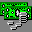 1._____________________tax is the tax that citizens pay on the money they earn. It is usually taken out of each paycheck.2. A _____________________ is the money that a taxpayer gets back from the state when they file taxes in the spring.3. __________________ tax is the tax everyone pays on purchases in North Carolina.4. ______% is the amount of sales tax charged in North Carolina.5. A ________________ tax is added to the cost of every gallon of gas purchased at gas stations in North Carolina.6. ______________ taxes are paid for cars and other property you own.7. A_________________ fee is charged for driver's permits.8. A registration fee is also charged for ____________ owners.9. Don't get caught driving too fast, or you may have to pay a __________ fine. NC Agencies and ServicesVisit the following site:
North Carolina State Government Agencies http://www.secretary.state.nc.us/kidspg/agency.htmVisit each of the agencies listed below. List the services you see mentioned on that agency's web page. State AgencyServices ProvidedNC Department of TransportationNC Department of Public InstructionNC Department of AgricultureNC Board of Elections 